KREISHANDWERKERSCHAFT WALDSHUTKÖRPERSCHAFT DES ÖFFENTLICHEN RECHTSAn die Kreishandwerkerschaft WTAntrag für Urkunde/n zur Mitarbeiter-Ehrung		          Jahre BetriebszugehörigkeitDaten der zu ehrenden PersonVorname:					Nachname:                                   Beruf:                                                                                           Eintrittsdatum/Datum Urkunde:                                                             Daten des Betriebes:Name/Firma:                                                                                               Straße:                                                                                                       Ort:                                                                                                            Telefon:                                                               Email:                                                                                                           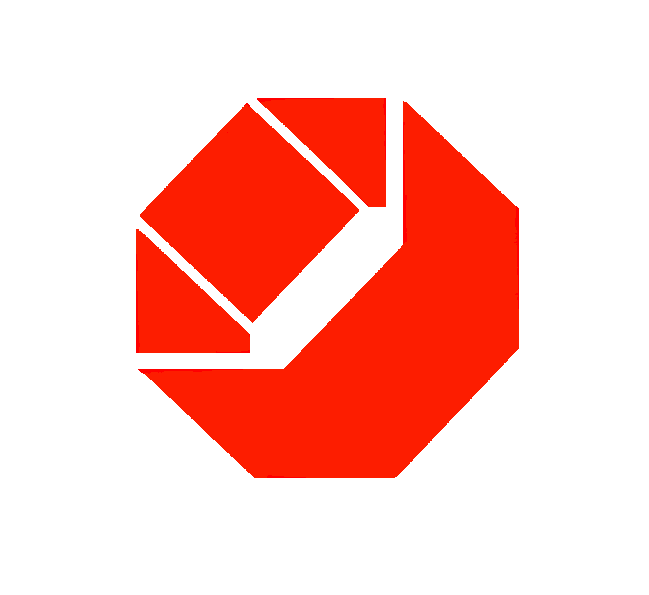 